Massachusetts Department of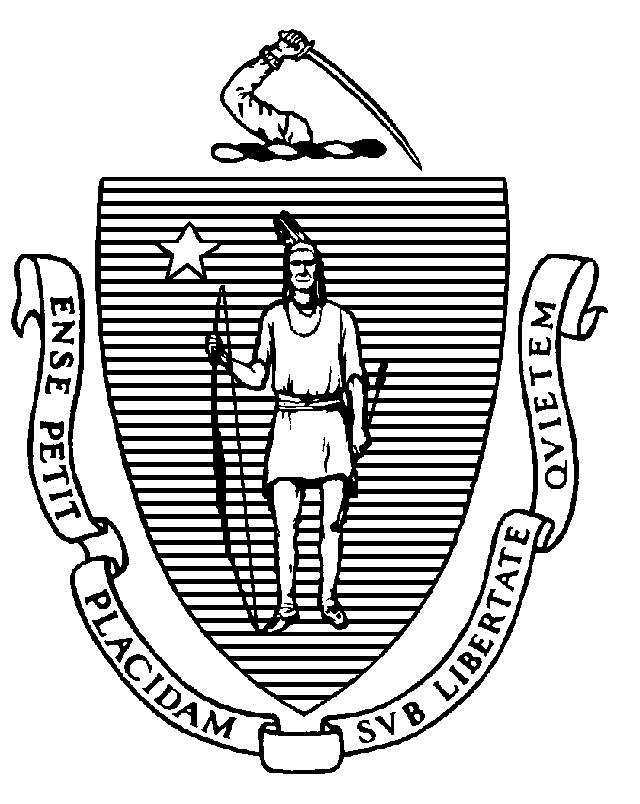 Elementary and Secondary Education75 Pleasant Street, Malden, Massachusetts 02148-4906           	              Telephone: (781) 338-3000                                                                                                                   TTY: N.E.T. Relay 1-800-439-2370March 9, 2021Michele MayerVice President of Children’s ServicesHorace Mann Educational Association (HMEA)8 Forge Park East Franklin, MA 02038 Re: 	Approved Special Education Schools Mid-cycle Review 	A - The Darnell School for Educational and Behavioral ServicesDear Ms. Mayer: Enclosed is the Department of Elementary and Secondary Education (“Department”) Approved Special Education School Mid-cycle Review Report containing findings based on the review visit conducted for your approved special education program in January 2021.This report includes detailed information describing the determinations of the Department about the implementation status of each requirement. Please note that all requirements were found to be fully implemented; therefore, your program does not need to develop a corrective action plan.
At this time, the Department requests that you send to us a separate statement signed by you and the Chairperson of your Board of Directors which describes the steps the program is taking to make the findings of the Department available to staff, parent groups and the general public. Please go into the Web-based Monitoring System (WBMS) and upload your program’s statement that has been signed by you and the chairperson of your Board of Directors into Additional Documents. You can do this by accessing: > MCR > Self-Assessment > Additional Documents.
The approval certificate enclosed with this correspondence shall remain in effect until August 31, 2023, and will be contingent upon continued compliance with all regulations contained within 603 CMR 28.00 “Special Education Regulations,” 603 CMR 18.00 “Program And Safety Standards For Approved Public Or Private Day And Residential Special Education School Programs,” and 603 CMR 46.00 “Prevention of Physical Restraint and Requirements If Used.” The Department may change this approval status at any point during this three-year period if circumstances arise that warrant such a change.Please be advised that the attached Department Approval Certificate must be conspicuously posted in a public place within the program as required by 603 CMR 28.09.The Department will notify you of your program’s next regularly scheduled Program Review several months before it is to occur. At this time, we anticipate the next routine monitoring visit to occur sometime during the 2022-2023 school year, unless the Department determines that there is some reason to schedule this visit earlier.In closing, we would like to extend our thanks to the administration and staff who shared their time and thoughts so generously during the preparation and throughout the review phases of the visit. Should you require any additional information, please do not hesitate to contact the Review Team Chairperson.Sincerely, Bridgette Mekkaoui, ChairpersonOffice of Approved Special Education SchoolsNina M. Marchese, M.Ed., Director Office of Approved Special Education Schoolsc:	Katie Hauser, President of the Board of Directors	Jeffrey C. Riley, Commissioner of Elementary and Secondary Education	Russell Johnston, Ph.D., Senior Associate Commissioner	Karen Brann, Supervisor, Office of Approved Special Education Schools Encl.:	Mid-cycle Review ReportFull Approval Certificate, Expiration Date: August 31, 2023	The Darnell School for Educational and Behavioral ServicesJeffrey C. RileyCommissioner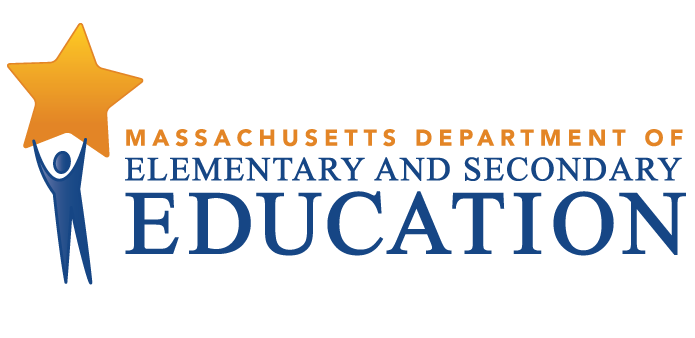 MID-CYCLE REVIEW REPORT Horace Mann Educational Association (HMEA)MCR Review Date: 01/07/2021Programs under review for the agency:A - The Darnell School for Educational and Behavioral Services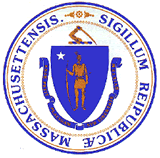 Jeffrey C. RileyCommissioner of Elementary and Secondary EducationMID-CYCLE REVIEW REPORTMID-CYCLE REVIEW REPORTPS Criterion #1.2 - Program & Student Descriptions, Program CapacityRating:ImplementedBasis for Findings:A review of documentation, interviews and observations indicated that the program served students consistent with characteristics included in the approved Program & Student Description regarding population of students to be served, ages of students, and educational and behavioral characteristics of students.PS Criterion #2.2 - Approvals, Licenses, Certificates of InspectionRating:ImplementedBasis for Findings:A review of documentation and observations indicated that there were current approvals, licenses, and certificates of inspection from appropriate local authorities for all buildings used by the students.PS Criterion #4.5 - Immediate NotificationRating:ImplementedBasis for Findings:A review of documentation and student records indicated that the policy on Immediate Notification Regarding Serious Incidents met the current requirements and included notification to appropriate parties of such incidents, as well as the person responsible for oversight. A review of student records showed that the program maintains copies of all incidents regarding students.PS Criterion #6.1 - Daily Instructional Hours/6.4 School Days Per YearRating:ImplementedBasis for Findings:A review of documentation indicated that all students were scheduled to receive the required number of instructional hours per year, and that the required number of school days per year was scheduled for all students.PS Criterion #8.5 - Current IEP & Student RosterRating:ImplementedBasis for Findings:A review of documentation and review of student records indicated that there was a current Individualized Education Program (IEP) for each enrolled Massachusetts student that had been issued by the responsible public school district and consented to by the student's parent or the student, when applicable. In student records where an IEP was found not to be current, there was documentation of the program's efforts to obtain a current IEP from the responsible school district.PS Criterion #9.1 - Policies and Procedure for Behavior SupportRating:ImplementedBasis for Findings:A review of documentation and staff interviews indicated that the program has developed and is implementing written Policies and Procedures for Behavior Support consistent with the regulations under 603 CMR 46.00 regarding appropriate responses to student behavior that may require immediate intervention. Behavior Support Policies and Procedures are reviewed annually, and are provided to staff annually and made available to parents of enrolled students.PS Criterion #9.1(a) - Student Separation Resulting from Behavior SupportRating:ImplementedBasis for Findings:A review of documentation and staff interviews indicated that the policies and procedures regarding Student Separation Resulting from Behavior Support include that a student must be continuously observed by a staff member at all times, that staff shall be with the student or immediately available to the student at all times, that procedures are in place for obtaining principal approval of the student separation for more than 30 minutes based upon the student's continuing agitation, and that student separation shall cease as soon as the student has calmed.PS Criterion #9.4 - Physical RestraintRating:ImplementedBasis for Findings:A review of documentation and staff interviews indicated that the program administers physical restraints only in emergency situations of last resort when needed to protect a student and/or a member of the school community from assault or imminent, serious, physical harm and with extreme caution in order to prevent or minimize any harm to the student as a result of the use of physical restraint. Documentation, a review of student records, and staff interviews indicated that Physical Restraint Policies and Procedures were consistent with requirements under 603 CMR 46.00.PS Criterion #11.3 - Educational Administrator QualificationsRating:ImplementedBasis for Findings:A review of documentation indicated that the Educational Administrator possessed the required qualifications to serve in this position.PS Criterion #11.4 - Teachers (Special Education Teachers and General Education Teachers)Rating:ImplementedBasis for Findings:A review of documentation indicated that the teaching staff were appropriately licensed or had been granted an appropriate waiver for the 2019-2020 school year.PS Criterion #11.5 - Related Services StaffRating:ImplementedBasis for Findings:A review of documentation indicated that the staff providing or supervising the provision of related services were appropriately certified, licensed or registered in their professional areas.PS Criterion #11.6 - Master Staff RosterRating:ImplementedBasis for Findings:A review of documentation indicated the Master Staff Roster contained the names, program job titles, corresponding Uniform Financial Report (UFR) title numbers and full-time equivalents (FTEs) for all staff.  The Master Staff Roster also accurately corresponded to the last approved DESE staffing plan.